Pravidlá -  akrobatické a  prvky :1. . Sekcia pom - pomVek kadet 8-11Povinné akrobatické prvky :1 ) kotúľ vpred2 ) kotúľ vzad späť3 ) stojka na hlave4 ) stojka5 ) mostík /http://showandtellwithmichelle.blogspot.sk/2013/08/gymnastics-how-to-get-your-bridge.html/6 ) premet , podpora na oboch rukách  alebo jednej ruke7 ) premetu vpred s podporou oboch paží   http://gymnastics.about.com/od/trainingadvice/ss/BackWalkover_3.htm8 )  premet  dozadu 9 ) " Valdez " z polohy v sede z  premetu vzad10 ) Flic - flac s podporou paží alebo oboch paží11 ) premet vpred , vzlietnuť – odraz s jednou nohou , 12 ) Voľný premet pristátie na jednu alebo obe nohyPoznámka :- Všetky prvky môžu byť kombinované jeden po druhom- Povolené kombinácie akrobatického ( kombinované jeden po druhom akrobatických prvkov až 4 položiek ) v choreografii- Nie viac ako 50 % jednotlivé akrobatické prvky povolené v choreografiiAkrobatické prvky zakázané :- Salto BWD a vpred- Zdvíhanie ( telo ) a hádzanie pyramída je zakázanéVek junior 12-14Všetky prvky obsiahnuté v skupine kadetov veku 8-11 v skupine juniorskej vekovej skupine 12 až 14 a nasledujúce :13 ) Flic - flac s podporou paží alebo oboch paží14 ) premet – nohy postupne na zemi15 ) Premet - Walkover  s premenou nohy16 ) Flic - flac s krokom - out17 ) arab - s nohy alebo so striedaním nôh -  na jednej alebo oboch nôhách18 ) Round – off – abab, premety bez opory rúk, bokom, vpred...19 ) Voľný premet pristátie na jednom alebo obe nohy20 ) Voľný Walkover fwd pristátie na jednom alebo obe nohyPoznámka :- Zdvíhanie a prenášanie pol vysoké a vysoká stabilné , bezpečné a sebaovládania a riadenie- Všetky prvky možno kombinovať do jedného po druhom- Povolené kombinácie akrobatického ( kombinované jeden po druhom akrobatických prvkov až 4 položiek ) v choreografii- Nie viac ako 50 % jednotlivé akrobatické prvky povolené v choreografiiVek senior 15 +Všetky prvky obsiahnuté v kadet a junior vekových skupín v skupine senior vekovej skupine 15 + a nasledujúce :- Všetky prvky možno kombinovať do jedného po druhom      - Povolené kombinácie akrobatického ( kombinované jeden po druhom akrobatických prvkov          až 4 položiek ) v choreografii      - Nie viac ako 50 % jednotlivé akrobatické prvky povolené v choreografii      - Zdvíhanie a prenášanie pol vysoké a vysoká stabilné , bezpečné a sebaovládania a riadenieZakázané položky!- Telo hádzanie- Saltos BWD a vpred - Trojstupňové pyramídyVo všetkých vekových kategóriách :- Akrobatické prvky dvojice sú povolené v duo / trio , miniformation a tvorba- Pom - pon sa nesmie položiť , okrem akrobatických prvkov ( zdvíhanie tela , prvky dvojica , jednotlivo )- Všetky akrobatické prvky by mali byť kombinované s tancom a choreografiou z dôvodu- Bambulky musí pohybovať po celú dobu- Iba správne vykonané položky sa môžu- Choreografia môže začať do konca statickej akrobatický napríklad : stoj na hlave , stoj na rukách , most . Použitie komponenty jednotlivo v pároch a tímoch .- Prvky vo všetkých kategóriách vzletu a pristátia alternatívne polohy voliteľný- Akrobatické element je možné vytvoriť viac ako raz , ak je vyrobená z iného tanečné polohe !- Rovnaký akrobatické element môžu byť vykonané iba v kombinácii , napríklad ( bez boja do WALKOVER )UPOZORNENIE !) Akrobatické prvky , ktoré sú uvedené v týchto číslach sú základom pre riadnej výchovy až potom upraviť pridať do choreografie . Akrobatické prvky musia byť vykonané deti a mládež bezpečné s nejakým ľahkosťou a výsledok tanca .B ) Pompon by dynamickými , akrobatické a gymnastické prvky patrí napríklad ( gymnastické skoky , delená gymnastické skoky , napríklad : rozkročmo šťuka šťuka , skok , hop a gymnastické napríklad : Reprodukcia hop , hop zastrčiť , vlk hop a otočí , sedieť cez rozdelenie a sedí vedľa rozdelenie , motýľ , hojdačka noha )C ) Choreografia časť brmbolcom by mali obsahovať 50 % z akrobatických prvkov aĎalších 50 % by mala obsahovať gymnastiku a tanec . Pom - pom tanečné choreografie časť by mala mať dynamický pohyb , rytmus a hladký prechod akrobatické a gymnastické prvky v kombinácii s tancom http://www.youtube.com/watch?v=U_uwFHC_OJQhttp://www.youtube.com/watch?v=U_uwFHC_OJQhttp://www.youtube.com/watch?v=3tnmnpLOy5shttp://www.youtube.com/watch?v=YIL8dT5HGr8http://www.youtube.com/watch?v=lWpYyaYqq68http://www.youtube.com/watch?v=QbzXzuc84z4http://www.youtube.com/watch?v=2eZ_6s_xGUc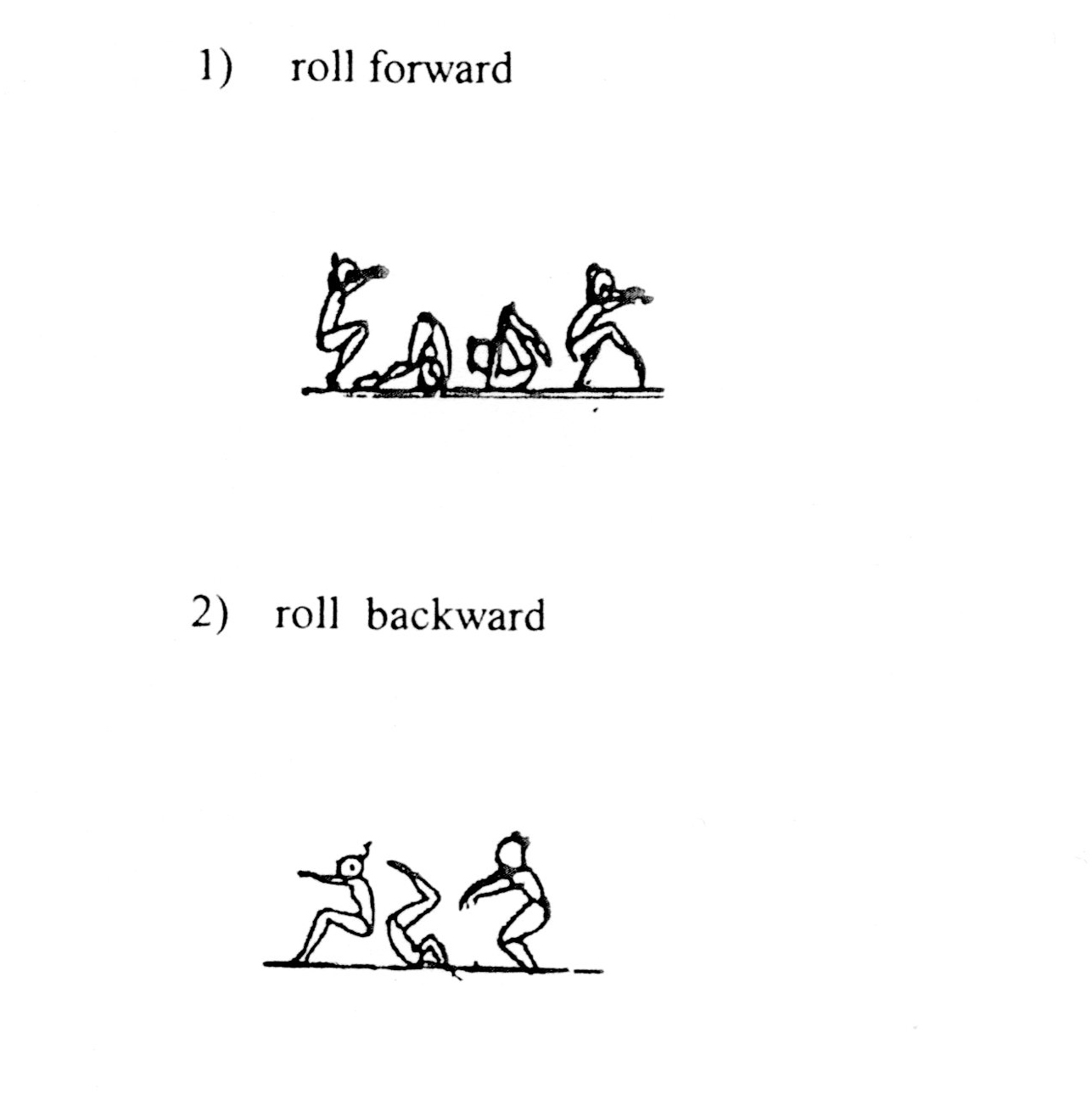 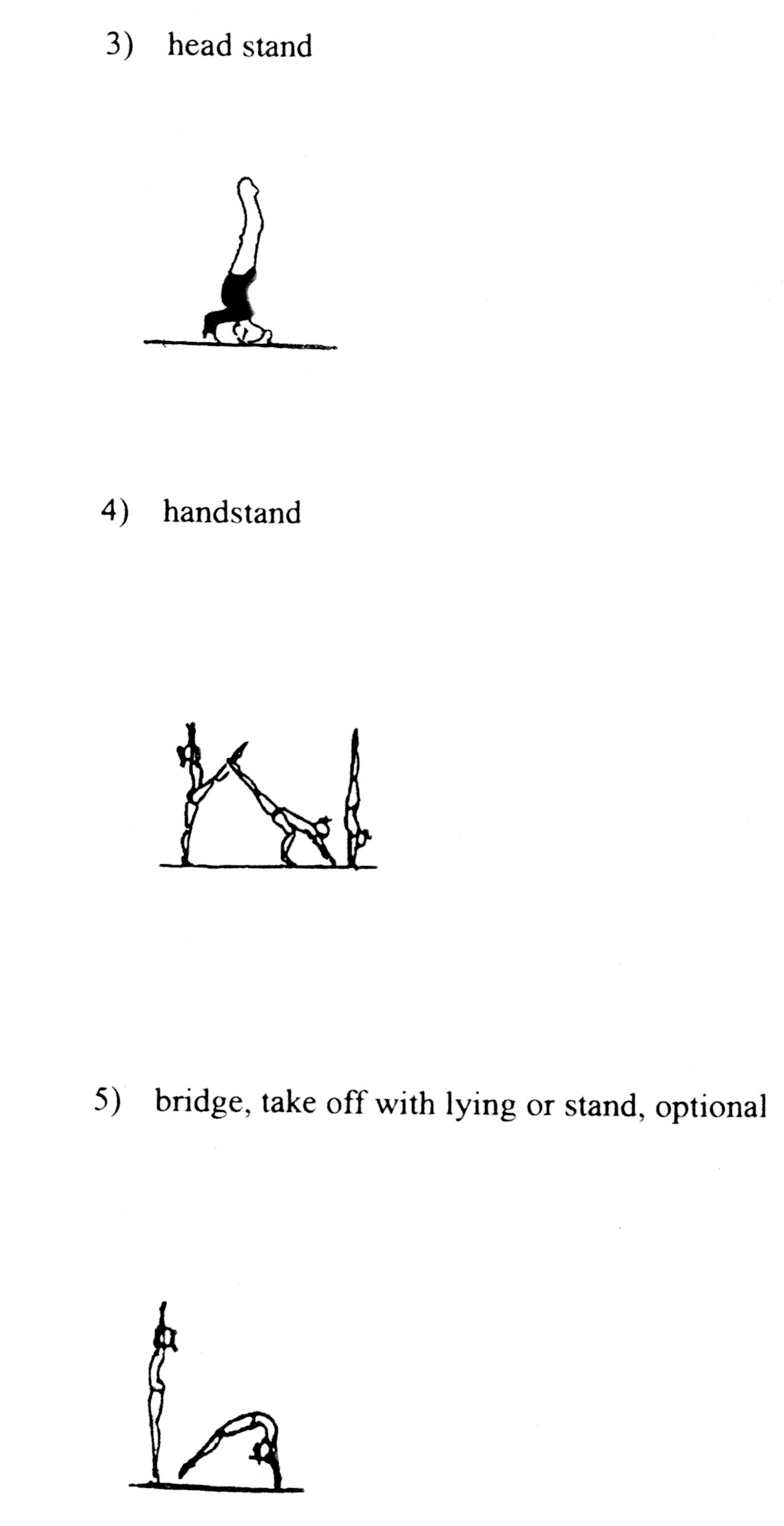 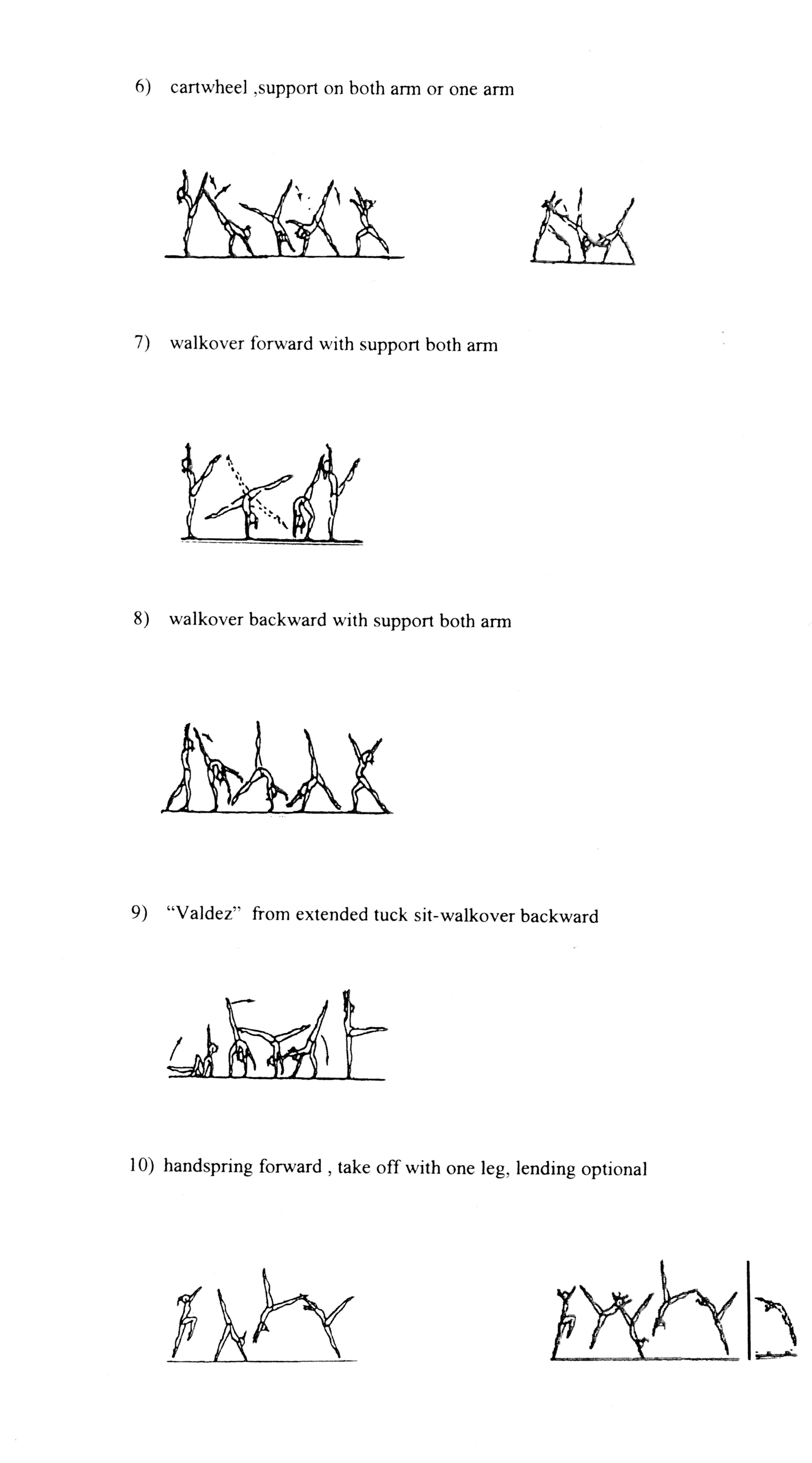 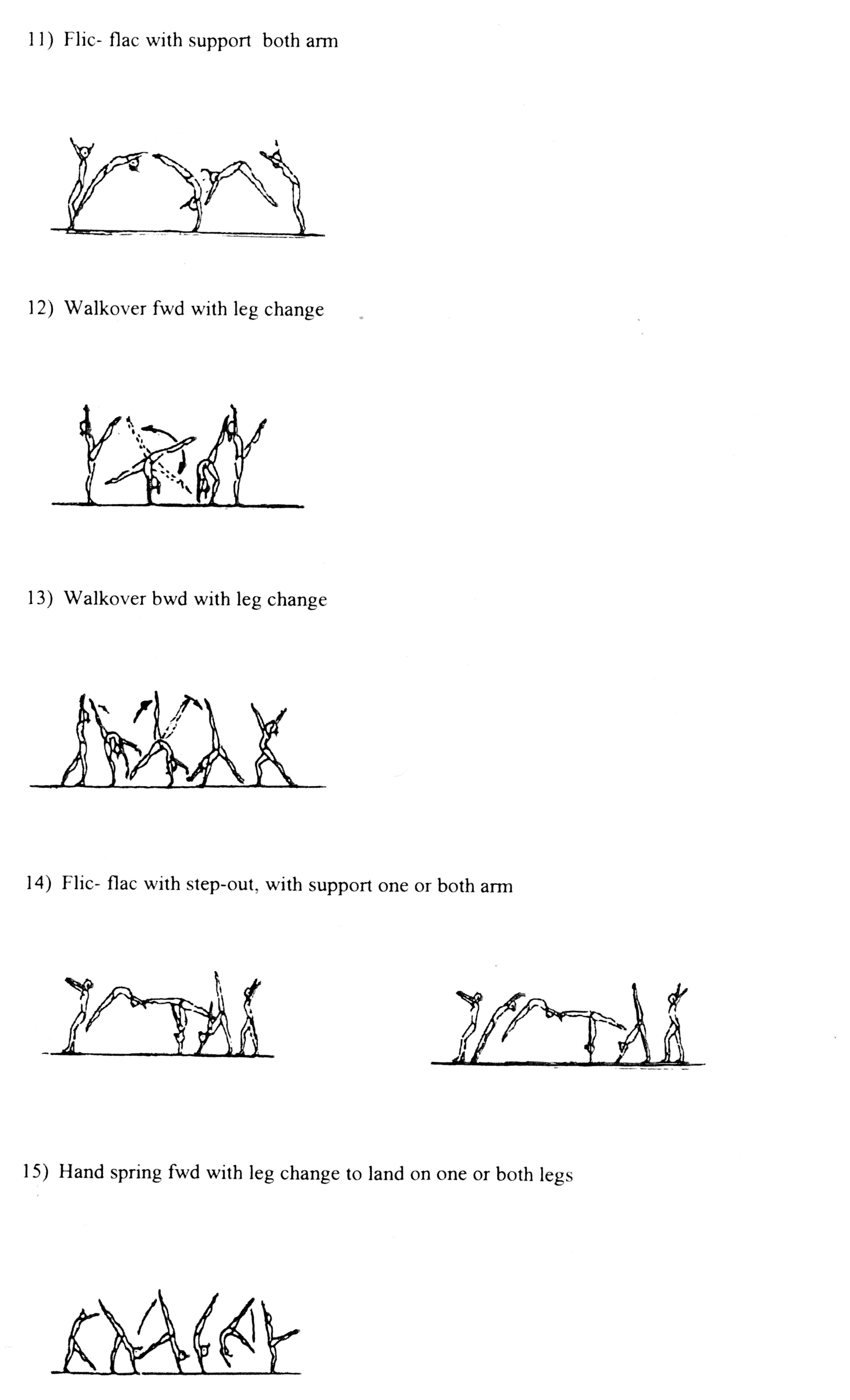 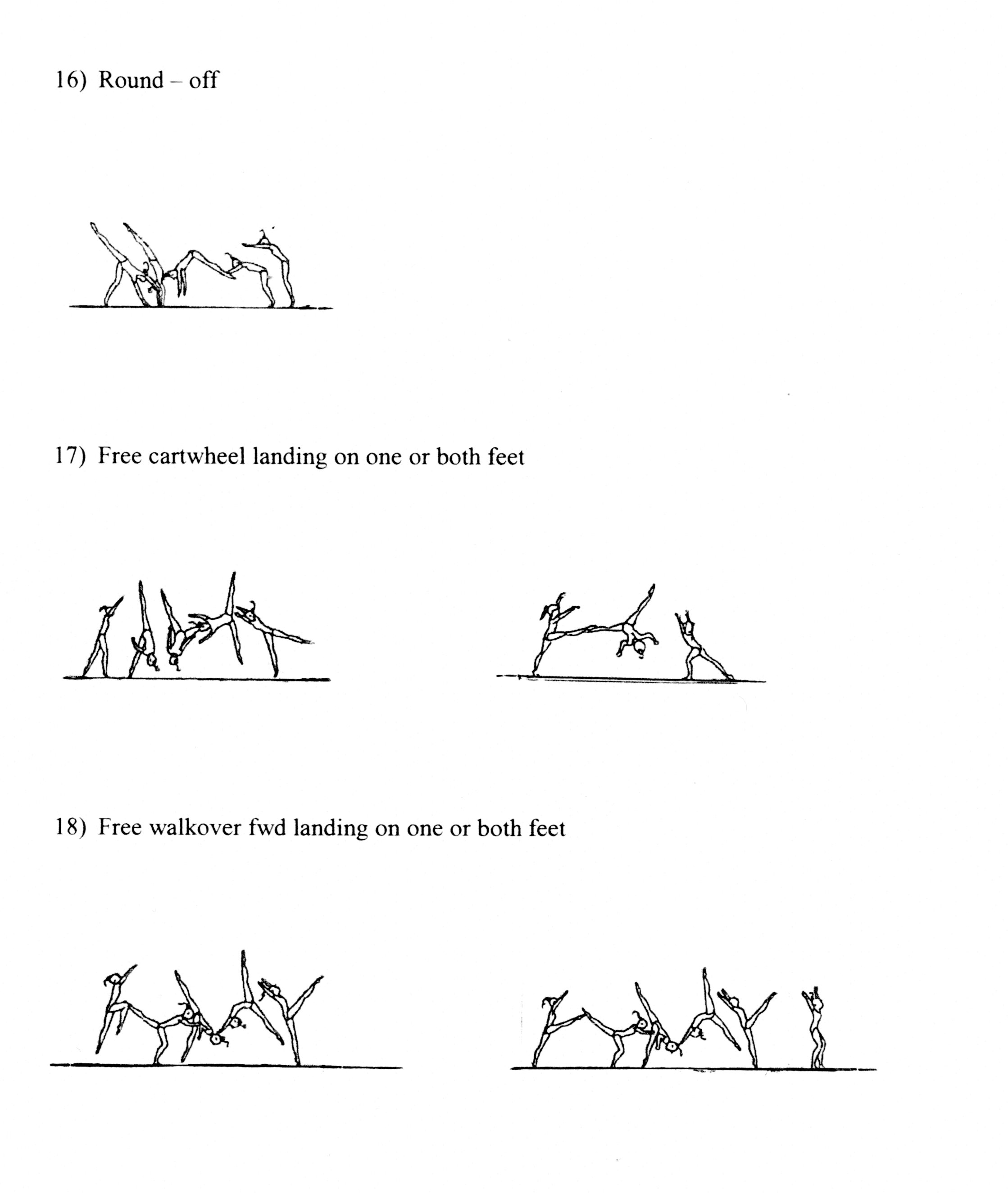 